Formatting Practice 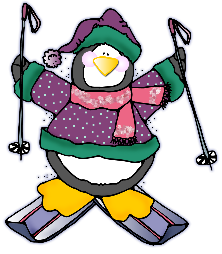 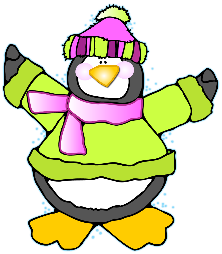 Change this line to your favorite color. Center this line.Italicize this line.Change this line to font size 24.Highlight this line yellow.Make this entire line bold.Change this line to all capital letters.Underline this line. Outline this line in red with an outline that is ½ point thin.Change this line to Courier New fontMake a copy of this line and paste it right below this line.Below this line, add a shape of your choice.  Fit the shape into the free space before the next instruction.  Make the shape RED. Put the cursor below this line, and then add your name using Word Art.Insert a picture of a snowman below.  Use Insert>Online Pictures>Search Bing.  Be sure to put the word “clipart” in your search to get the right kind of image.  Resize the image to make it about 3 inches around.  Be sure your cursor is below this line before you start!!Save your document on the K5 Computer Lab/Your Class.  Name it:   FirstName Snowman